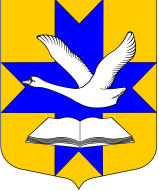 администрация муниципального образованияБольшеколпанское сельское поселениеГатчинского муниципального районаЛенинградской областиПОСТАНОВЛЕНИЕот  « 06 » февраля 2019 года						№  46В соответствии с федеральным законом от 06.10.2003 года № 131-ФЗ «Об общих принципах организации местного самоуправления в Российской Федерации»,  Бюджетным кодексом Российской Федерации от 31.07.1998 г. № 145-ФЗ ст. 179,  с  федеральным законом от 05.04.2013 № 44-ФЗ «О контрактной системе в сфере закупок товаров, работ, услуг для обеспечения  государственных и муниципальных нужд», Уставом муниципального образования Большеколпанское сельское поселение Гатчинского муниципального района Ленинградской области, администрация Большеколпанского сельского поселенияПОСТАНОВЛЯЕТ:1. Внести изменения в план закупок товаров, работ, услуг для обеспечения нужд муниципального образования Большеколпанское сельское поселение Гатчинского муниципального района Ленинградской области на 2019 год и плановый период 2020 и 2021 гг., утверждённый постановлением администрации от 11.01.2019 № 33, (далее – План закупок):        2. Внести изменения в следующую закупку:Закупка №1  Закупка у единственного поставщика 60101046180011030242226 РО 10-6801+ 927 710,00       3.Контрактной службе разместить план закупок с учётом изменений на официальном сайте Единой информационной системы в сфере закупок http://www.zakupki.gov.ru. и на официальном сайте администрации Большеколпанского сельского поселения http://www.bolshekolpanskoe.ru.       4. Настоящее постановление вступает в силу со дня принятия.       5. Контроль выполнения настоящего постановления оставляю за собой.Глава администрации	__________________	М.В. БычининаИсп.  Скорюпина Я.Б. Тел. 8(81371) 61-059«О внесении изменений в план закупок товаров, работ, услуг для обеспечения нужд муниципального образования Большеколпанское сельское поселение Гатчинского муниципального района Ленинградской области на 2018 год и плановый период 2019 и 2020 гг., утверждённый постановлением администрации от 11.01.2019 № 3 ( с изменениями от 28.01.2019 №33; от 29.01.2019 №34)